English follows Hebrewההיסטוריה הערבית-אסלאמית: משבטים לאימפריות1882-0605 תש"פמרצה: פרופ' מירי שפר-מוסנזון (shefer@post.tau.ac.il)החוג להיסטוריה של המזרח התיכון ואפריקהתיאור הקורסמתגוררים במזרח התיכון אבל לא באמת מכירים את ההיסטוריה של האסלאם? אם כך זהו הקורס עבורכם. הצטרפו למסע של אלף שנות היסטוריה, לגילויים מפתיעים, לשבירת מיתוסים ולהצצה לחייהם של האנשים שחיו במרחב שלנו בעבר. קורס זה בנוי משני חלקים: החלק הראשון מציג את האירועים הפוליטיים העיקריים באופן כרונולוגי, כלומר, מהולדתו של מוחמד במאה ה-6 לספירה ועד להופעת העות'מאנים במזרח התיכון בראשית המאה ה-16. החלק השני סוקר את המציאות החברתית, הדתית והתרבותית של המזרח התיכון בימי הביניים.מה תלמדו?כיצד האסלאם עלה כציביליזציה חדשה במזרח התיכון? איך הפכו שבטים של נוודים לאימפריות החולשות על מספר יבשות?מהם השלבים העיקריים בהיסטוריה הערבית והאסלאמית בימי הביניים, וכיצד הם פועלים ומשפיעים עד היום?מי היו השחקנים הפוליטיים המרכזיים בתוך הקהילה, המדינה והאימפריה האסלאמית, ומה היו התפקידים שלהם?כיצד לפרש מאפיינים חברתיים ותרבותיים, כפי שהם משתקפים במקורות האסלאמיים?סרטון הסבר על הקורסזהו קורס מקוון שמתנהל בעיקרו בפלטפורמת edX. הוא מציע חוויית למידה ייחודית המאפשרת לסטודנט ללמוד בקצב שלו וכוללת מגוון שיטות למידה: הרצאות מוקלטות קצרות, קטעי קריאה ממקורות ראשוניים ומשניים, ושאלות לדיון. הקורס מוצע באנגלית עם תמיכה בעברית ובערבית: הסרטונים בקורס מלווים בכתוביות בעברית או ערבית ויחידות הקריאה מתורגמות לעברית ולערבית. במהלך הצפייה בשיעור משולבות שאלות קצרות שנועדו לבדוק הבנה ועליהן מקבלים משוב מיידי. מטלותבמהלך הקורס יידרשו הסטודנטים להגיש 4 מטלות (בחנים מקוונים לשיעורים המקוונים) ולהיבחן במבחן מסכם. הקורס המקוון כולל 8 בחנים מקוונים, ועל הסטודנט לבחור 4. אנחנו מעודדים את הסטודנטים להשלים את כל המטלות. הניסיון מלמד שהשלמת בחנים רבים יותר תורמת להצלחה במבחן ובקורס. לסטודנטים שישלימו מטלות רבות אנחנו מציעות לכלול בציון הסופי את המטלות עם הציונים הגבוהים יותר. את מטלות יש להגיש עד מועד א' של המבחן, 30 בנובמבר 2018, גם אם בכוונת הסטודנט לגשת למועד ב'. המבחן המסכם הוא מבחן "אמריקאי" ומתקיים בקמפוס. הטופס דו-לשוני, בעברית ובאנגלית; סטודנטים יכולים לענות באחת מהן, לבחירתם. הרכב הציון הסופי4 מטלות ביניים בקורס המקוון – 24% (כל אחת 6%)מבחן מסכם "אמריקאי" בקמפוס – 76%. סדר השיעוריםחלק א – המסגרת הפוליטית: 1000 שנים של היסטוריה אסלאמית (1500-500)שיעור 1: חצי האי ערב בתקופה האסלאמית המוקדמתחצי האי ערב בתקופה הטרום-אסלאמית: הזירה המקומיתחצי האי ערב בתקופה הטרום-אסלאמית: הזירה הגלובליתמוחמד: האישמוחמד: מנהיג הקהילהראיון עם ד"ר לאה קינברג: האסלאם המוקדם ומקורותיו  מעבדת ההיסטוריון: ניתוח חדית' על פתיחת ליבו של מוחמדבוחן שיעור 1שיעור 2: הצגת המדינות האסלאמיות הראשונות -- הראשדון והאומייםתקופת המעבר לאחר מותו של מוחמדהראשדון: הח'ליפים ישרי הדרך והמדינה האסלאמית הראשונההשושלת האומייתההתרחבות הטריטוריאלית המוקדמתבירוקרטיה ושלטון בתקופה האסלאמית המוקדמתראיון עם פרופ' גדעון אבני: מרחב ושלטון במדינות האסלאמיות המוקדמותהזהות האסלאמית המוקדמתראיון עם ד"ר רחל יוקליס: הקנוניזציה של הקוראן – היבטים חומרייםמעבדת ההיסטוריון: קריאת כרוניקה ערבית-אסלאמית על רצח הח'ליפה השלישי בוחן שיעור 2שיעור 3: העבאסים -- כשבגדאד והערבים שלטו בעולםעלייתם של העבאסים לשלטוןהופעת הפילגשים והתפתחות ההרמוןהבירוקרטיהמעבדת ההיסטוריון: קריאת כרוניקה ערבית-אסלאמית על ההרמון העבאסי -- מבט מבפנים ביזור ומשמעותה של ריבונותמגבלות השלטון העבאסי: הבוייהים והסלג'וקיםאיומים על הלגיטימציה העבאסית: האומיים באיבריה והפאטימים בצפון אפריקה וסוריהראיון עם פרופ' אמירה בניסון: שיחה על צפון אפריקה בתקופה העבאסית ואיבריה המוסלמית מסעות הצלב ועלייתו של צלאח א-דיןבוחן שיעור 3שיעור 4: העמים התורכים בעולם המוסלמי הטרום-מודרניהיכרות עם העמים התורכיםהמהפך התורכי: מעבדים לשליטיםהמדינה הסלג'וקית: שינויים ומורשתמעבדת ההיסטוריון: שחזור המציאות היום-יומית בערבות אסיה בהתבסס על שירה וחפצי אמנות לידתה של "תורכיה"הסולטנות הממלוכית: עבדים צבאיים הופכים לסולטאניםראיון עם ד"ר דניאלה טלמון-הלר: שיחה על תרבות פופולארית והאסלאם המיסטי הסולטנות הממלוכית: הסוףראיון עם פרופ' נוּקֶט וַרְליק: הסוף של הממלוכים והופעתם של העות'מאנים בוחן שיעור 4שיעור 5: המונגולים והעולם המוסלמי הבתר-מונגולי, המאות ה-13 עד ה-16התחלת היחסים בין המוסלמים והמונגוליםראיון עם פרופ' מיכל בירן: הכיבוש המונגולי והמורשות ארוכות-הטווח שלו השפעה מונגולית על המזרח התיכון: ביסוס הסולטנות הממלוכית, 1517-1250השפעה מונגולית: השושלות המוסלמיות-מונגוליותמעבדת ההיסטוריון: מונומנטים שמדברים -- תרבות חומרית מרכז-אסייתית סיכום חלק א': המסגרת הפוליטית לעליית המדינות והאימפריות המוסלמיותבוחן שיעור 5חלק ב: סביבה, חברה, זהויותשיעור 6: סביבה, קהילה, האדם הבודדטיפולוגיה של התיישבות עירונית במזרח התיכון בימי הבינייםראיון עם פרופ' גדעון אבני: הנוף וההתיישבות במזרח התיכון המשתנה צדקה וחשיבותה בסביבה העירוניתמוסדות עירוניים חברתיים: מסגדים ובתי מרחץהמערכות המשפטיות של קהילה עירוניתמעבדת ההיסטוריון: מבט מבחוץ -- נוסע מוסלמי מאיראן מתאר את קהיר הערבית בוחן שיעור 6שיעור 7: זהויות דתיות במזרח התיכון -- אסלאם, נצרות ויהדותהפסיפס הדתי של המזרח התיכוןיצירתם של השיעים: תהליך של שלוש-מאות שניםמעבדת ההיסטוריון: התפיסה השיעית של שלטון נוצרים ויהודים: מעמד תאולוגי ומשפטיראיון עם פרופ' נאסר בסל: היהדות תחת האסלאם המציאות היומיומית של לא-מוסלמים במזרח התיכוןירושלים: עיר קדושה לשלוש דתותהתאסלמות במזרח התיכון של ימי הבינייםבוחן שיעור 7שיעור 8: זהויות תרבותיות במזרח התיכוןזהויות תרבותיות במזרח התיכוןזהות ערבית: חוויה משותפת ומאחדת לצד חוויה מקומית ייחודיתתרבות ערבית: שפה מדוברת ושפה כתובהראיון עם ד"ר רחל יוקליס: היבטים ויזואליים וחומריים של השפה והכתיבה הערבית תרבות פרסית-מוסלמיתמעבדת ההיסטוריון: מיניאטורות פרסיות ואומנות איור כתב היד פרויקט התרגומיםתרבות מוסלמית ראיון עם פרופ' נאסר בסל: השפה והספרות הערבית-יהודית סיכום הקורסבוחן שיעור 8Arab-Islamic History: From Tribes to Empires  Lecturer: Prof. Miri Shefer-Mossensohn (shefer@post.tau.ac.il)Teaching Assistant: Ms. Ronnie Agassi (ronnieagassi@mail.tau.ac.il)Department of Middle Eastern & African HistoryCourse descriptionLearn about the history of the Arab and Muslim world during its first millennium, including political, social and cultural aspects. You will study this course in two parts. The first presents the main political events that set the chronological framework for the course, namely 6th century to the arrival of the Ottomans in the Middle East in the beginning of the 16th century. The second part delves into social and cultural realities of the medieval Middle East.A short video on the course This is an on-line course on edX. It offers a novel learning experience, which allows the student to determine her or his own pace, and combines several mediums: pre-recorded short lectures, short readings from primary and secondary sources, and discussion questions. The videos are offered in English, with Hebrew and Arabic subtitles. The reading excerpts are available also in Hebrew and Arabic. The platform materials and forums are in English. Assignments and final grade During the course students will be required to submit 4 assignments (quizzes) worth 24% of the final grade (each assignment is worth 6%). The online course includes 8 assignments, and students may choose any 4. Students are encouraged to submit more than the required minimum. In such a case we will include the highest 4 scores. Assignments are to be submitted by the final exam on Nov 30, 2018, even if you plan to take the second sitting (December 28, 2018). The final test (Nov 30 & Dec 28 / 2018) will be a multiple-choice test on campus, worth 76% of the final grade. It is bilingual and students may answer either in Hebrew or English. List of TopicsPart A – The Political Framework: 1000 Years of Islamic History (500-1500)Lesson 1: Early Islamic ArabiaPre-Islamic Arabia: The Local ScenePre-Islamic Arabia: The Global SceneMuhammad: The IndividualMuhammad: The Community LeaderInterview with Dr Leah Kinberg: Early Islam and Its Sources Historian's Lab: The hadith on opening Muhammad's heart Quiz lesson 1Lesson 2: Introducing the First Muslim States -- The Rashidun & UmayyadsThe Transition Period after Muhammad’s DeathRashidun: The Rightly Guided Caliphs and the First Islamic StateThe Umayyad DynastyThe early Territorial ExpansionEarly Islamic bureaucracyInterview with Prof. Gideon Avni: Space and Rulership in the Early Islamic States Early Islamic IdentityInterview with Dr. Raquel Ukeles: The Canonization of Qur’an – The Material Aspects Historian's Lab – Reading in a Muslim Chronicle Quiz lesson 2Lesson 3: The Abbasids - When Baghdad and the Arabs Ruled the World The Abbasid Coming to Power  The advent of concubines and the creation of the haremThe bureaucracyHistorian's Lab: The Abbasid Harem -- The View from Within Decentralization and the meaning of sovereigntyThe Limits of Abbasid Rule: the Buyhids and the SeljuksThreats on Abbasid Legitimation: The Umayyads in Iberia and the Fatimids in North Africa to SyriaInterview with Prof. Amira Bennison: A Discussion about Abbasid North Africa and Islamic Iberia The Crusades and the Rise of SaladinQuiz lesson 3Lesson 4: Turkic Peoples in the Pre-Modern Islamic WorldAcquaintance with the Turkic PeoplesThe Turkish Makeover: From Slaves to Rulers  The Seljuk State: Changes and LegaciesHistorian's Lab: Reconstructing Everyday Realities from Poetry and Artefacts 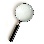 The Birth of "Turkey"The Mamluk Sultanate: Military Slaves turned SultansInterview with Dr. Daniella Talmon-Heller: A Discussion about Popular Culture and Mystical Islam The Mamluk Sultanate: The EndInterview with Prof. Nükhet Varlık: The End of the Mamluks and the Advent of the Ottomans Quiz lesson 4Lesson 5: The Mongols and the Post-Mongol Islamic world, 13th - 16th centuries The Beginning of the Muslim-Mongol RelationsInterview with Prof. Michal Biran: The Mongol Conquest and Its Long-term Legacies Mongol Influences on the Middle East: The Establishment of the Mamluk Sultanate, 1250-1517  Mongol Influences: The Muslim-Mongol DynastiesHistorian’s Lab: Monuments that speak: Central Asian material culture Part A Wrap Up: the Political Framework of the Rise of Muslim States and EmpiresQuiz lesson 5Part B – Environment, Religious and Cultural identitiesLesson 6: Environments, Societies, IndividualsTypology of Urban Settlements in the Medieval Middle EastInterview with Prof. Gideon Avni: The Changing Landscape and Settlements of the Middle East Philanthropy and its Importance in an Urban SettingSocial Urban Institutions: Mosques and HammamsThe Legal Systems of an Urban CommunityHistorian’s Lab: A View from the Outside – An Iranian Traveler Describes Arab CairoQuiz lesson 6Lesson 7: Religious Identities in the Middle East: Islam, Christianity, and JudaismThe Religious Mosaic of the Middle EastThe Formation of the Shiites: A Three-hundred Years ProcessHistorian's Lab: The Shiite Concept of Rulership Christians and Jews: Theology and Legal StatusInterview with Prof. Nasir Basal: Judaism under Islam The Everyday Realities of Non-Muslims in the Middle EastJerusalem: One City, Three ReligionsConversion to Islam in the Medieval Middle EastQuiz lesson 7Lesson 8: Cultural Identities in the Middle EastCultural Identities in the Middle EastArab Identity: Shared experience, a local specific experienceArab culture: Orality and written languageInterview with Dr. Raquel Ukeles: Visual and Material Aspects of Arabic Language and Writing Persian-Muslim CultureHistorian's Lab: Exploring Persian Miniatures The Translation ProjectThe Islamicate CultureInterview with Prof. Nasir Basal: Judeo-Arabic Language and Literature Course Wrap UpQuiz lesson 8